Договорна оказание медицинской помощи обучающимсяобразовательной организациис. Стрелецкое                                                                                           « 09 » января 2018 г.Муниципальное дошкольное образовательное учреждение «Детский сад общеразвивающего вида № 27 п. Разумное Белгородского района Белгородской области», именуемое в дальнейшем «Образовательная организация», в лице заведующего Коваль Клары Викторовны, действующей на основании Устава, с одной стороны, и Областное государственное бюджетное учреждение здравоохранения «Белгородская центральная районная больница», именуемое в дальнейшем «Медицинская организация», в лице главного врача Замулина Олега Анатольевича, действующей на основании Устава, лицензии на осуществление медицинской деятельности, с другой стороны, заключили настоящий договор о нижеследующем:Предмет договора1.1. Предметом настоящего договора является оказание медицинской помощи несовершеннолетним в период обучения и воспитания в «Образовательной организации» в рамках Программы государственных гарантий бесплатного оказания гражданам медицинской помощи на территории Белгородской области и в соответствии с требованиями Приказа Министерства здравоохранения РФ от 5 ноября 2013 г. № 822н «Об утверждении Порядка оказания медицинской помощи несовершеннолетним, в том числе в период обучения и воспитания в образовательных организациях».1.2. Организация охраны здоровья несовершеннолетних в период обучения и воспитания в «Образовательной организации» осуществляется «Образовательной организацией».1.3. Организация оказания несовершеннолетним в период обучения и воспитания в «Образовательной организации» первичной медико-санитарной помощи, в том числе в экстренной и неотложной форме, при внезапных острых заболеваниях, состояниях, обострении хронических заболеваний, прохождения ими медицинских осмотров, диспансеризации, а также профилактика заболеваний осуществляется «Медицинской организацией», действующей на основании лицензии на осуществление медицинской деятельности.1.4. Первичная медико-санитарная помощь несовершеннолетним в период обучения и воспитания в «Образовательной организации» осуществляется «Медицинской организацией» в соответствии с порядками оказания медицинской помощи, а также на основе стандартов медицинской помощи в рамках Программы государственных гарантий бесплатного оказания гражданам медицинской помощи на территории Белгородской области.Обязанности сторон2.1. «Образовательная организация» обязуется:2.1.1. на основании настоящего договора безвозмездно предоставлять «Медицинской организации» для работы помещение, предназначенное для оказания медицинской помощи несовершеннолетним в период обучения и воспитания в «Образовательной организации» по адресу: Белгородская область, 
Белгородский район, поселок Разумное, улица Ясная, дом 6 (копия техпаспорта с выделенным помещением прилагается);2.1.2. на основании настоящего договора предоставлять «Медицинской организации» для работы следующее оборудование и имущество, находящееся в помещении, предназначенном для оказания медицинской помощи несовершеннолетним в период обучения и воспитания в «Образовательной организации»:1) столики медицинский, инструментальный, манипуляционный;2) аппарат Рота с таблицей Сивцева-Орловой;3) кушетка смотровая;4) холодильник5) тонометр с возвратными манжетами механический;и иное оборудование, необходимое для оснащения медицинского блока отделения организации медицинской помощи несовершеннолетним в образовательных организациях в соответствии с приложением 3 Приказа Министерства здравоохранения РФ от 5 ноября 2013 г. № 822н «Об утверждении Порядка оказания медицинской помощи несовершеннолетним, в том числе в период обучения и воспитания в образовательных организациях».2.1.3. производить ежедневную влажную уборку помещений. При введении эпидемиологического режима в «Образовательной организации» производить ежедневную влажную уборку помещений с использованием дезинфицирующих средств;2.1.4. предоставлять по запросу медицинских работников списки воспитанников и обучающихся в «Образовательной организации» с указанием необходимой для оказания медицинской помощи информации;2.1.5. доводить до сведения родителей (законных представителей) воспитанников и обучающихся даты проведения медицинских осмотров, даты проведения профилактических прививок;2.1.6. организовать явку воспитанников и обучающихся в «Медицинскую организацию» на плановые медицинские мероприятия в сопровождении представителя «Образовательной организации»;2.1.7. «Образовательная организация» имеет право вносить на рассмотрение «Медицинской организации» предложения по организации медицинского обеспечения воспитанников и обучающихся.2.2. «Медицинская организация» обязуется:2.2.1. участвовать в контроле за соблюдением санитарно-гигиенических требований к условиям и организации воспитания и обучения, в том числе питания, физического воспитания, трудового обучения несовершеннолетних в «Образовательной организации»;2.2.2. оказывать обучающимся первичную медико-санитарную помощь в экстренной форме и неотложной форме, в том числе при внезапных острых заболеваниях, состояниях, обострении хронических заболеваний;2.2.3. направлять обучающихся при наличии медицинских показаний в медицинскую организацию, на медицинском обслуживании которой находится несовершеннолетний;2.2.4. организовывать и проводить работу по иммунопрофилактике в образовательных организациях;2.2.5. организовывать и проводить противоэпидемические и профилактические мероприятия по предупреждению распространения инфекционных и паразитарных заболеваний в образовательных организациях;2.2.6. организовывать и проводить ежегодные скрининг-обследования, периодические медицинские осмотры обучающихся;2.2.7. организовывать профилактические медицинские осмотры обучающихся, анализировать полученные по результатам профилактических медицинских осмотров данных с целью контроля за состоянием здоровья несовершеннолетних и разрабатывать рекомендации по профилактике заболеваний и оздоровлению обучающихся;2.2.8. подготавливать предложения по медико-психологической адаптации несовершеннолетних к образовательной организации, процессам обучения и воспитания, а также по коррекции нарушений адаптации обучающихся;2.2.9. работать по формированию групп несовершеннолетних повышенного медико-социального и биологического риска формирования расстройств здоровья для оптимальной организации процессов обучения и воспитания, оказания медицинской помощи, в том числе коррекции нарушений здоровья и развития;2.2.10. анализировать состояние здоровья несовершеннолетних, подготавливать предложения по приоритетам при разработке профилактических, коррекционных мероприятий, реализуемых в образовательных организациях;2.2.11. подготавливать предложения и внедрять конкретные медико-социальные и психологические технологии сохранения, укрепления и восстановления здоровья несовершеннолетних в условиях образовательных организаций;2.2.12. обеспечить медицинский кабинет необходимым количеством медикаментов, перевязочных материалов, одноразовых шприцов для оказания несовершеннолетним в период обучения и воспитания в «Образовательной организации» первичной медико-санитарной помощи в экстренной и неотложной форме, в том числе при внезапных острых заболеваниях, состояниях, обострении хронических заболеваний;2.2.13. осуществлять методическое обеспечение, совместно с психологами и педагогами образовательных организаций, работы по формированию у обучающихся устойчивых стереотипов здорового образа жизни и поведения, не сопряженного с риском для здоровья;2.2.14. участвовать в оздоровлении обучающихся в период отдыха и в оценке эффективности его проведения;2.2.15. организовывать в условиях образовательных организаций работы по коррекции нарушений здоровья несовершеннолетних, снижающих возможности их социальной адаптации, ограничивающих возможности обучения, выбора профессии, подготовки к военной службе (патология органов зрения, пищеварения, костно-мышечной системы, нервной системы и др.);2.2.16. участвовать в гигиеническом контроле средств обучения и воспитания и их использования в процессах обучения и воспитания;2.2.17. проводить санитарно-гигиеническую просветительную работу среди несовершеннолетних, их родителей (законных представителей) и педагогов по вопросам профилактики заболеваний несовершеннолетних и формированию здорового образа жизни;2.2.18. организовывать повышение квалификации врачей, медицинских работников со средним медицинским образованием отделения медицинской помощи обучающимся;2.2.19. взаимодействовать с территориальными органами Федеральной службы по надзору в сфере защиты прав потребителей и благополучия человека и другими учреждениями по вопросу охраны здоровья несовершеннолетних;2.2.20. своевременно направлять извещения в установленном порядке в территориальные органы Федеральной службы по надзору в сфере защиты прав потребителей и благополучия человека об инфекционном или паразитарном заболевании, пищевом, остром отравлении, поствакцинальном осложнении;2.2.21. передавать сведения ответственному медицинскому работнику медицинской организации для информирования органов внутренних дел о поступлении (обращении) обучающихся, в отношении которых имеются достаточные основания полагать, что вред их здоровью причинен в результате противоправных действий.2.2.22. осуществлять систематический контроль над санитарным состоянием предоставленного помещения, производить генеральную уборку помещений с использованием дезинфицирующих средств по утвержденному графику;2.2.23. информировать родителей и (или) законных представителей несовершеннолетнего о состоянии здоровья обучающихся, оформлять копии и (или) выписки из медицинской документации.2.3. «Медицинская организация» имеет право вносить на рассмотрение «Образовательной организации» предложения по организации медицинской помощи несовершеннолетним.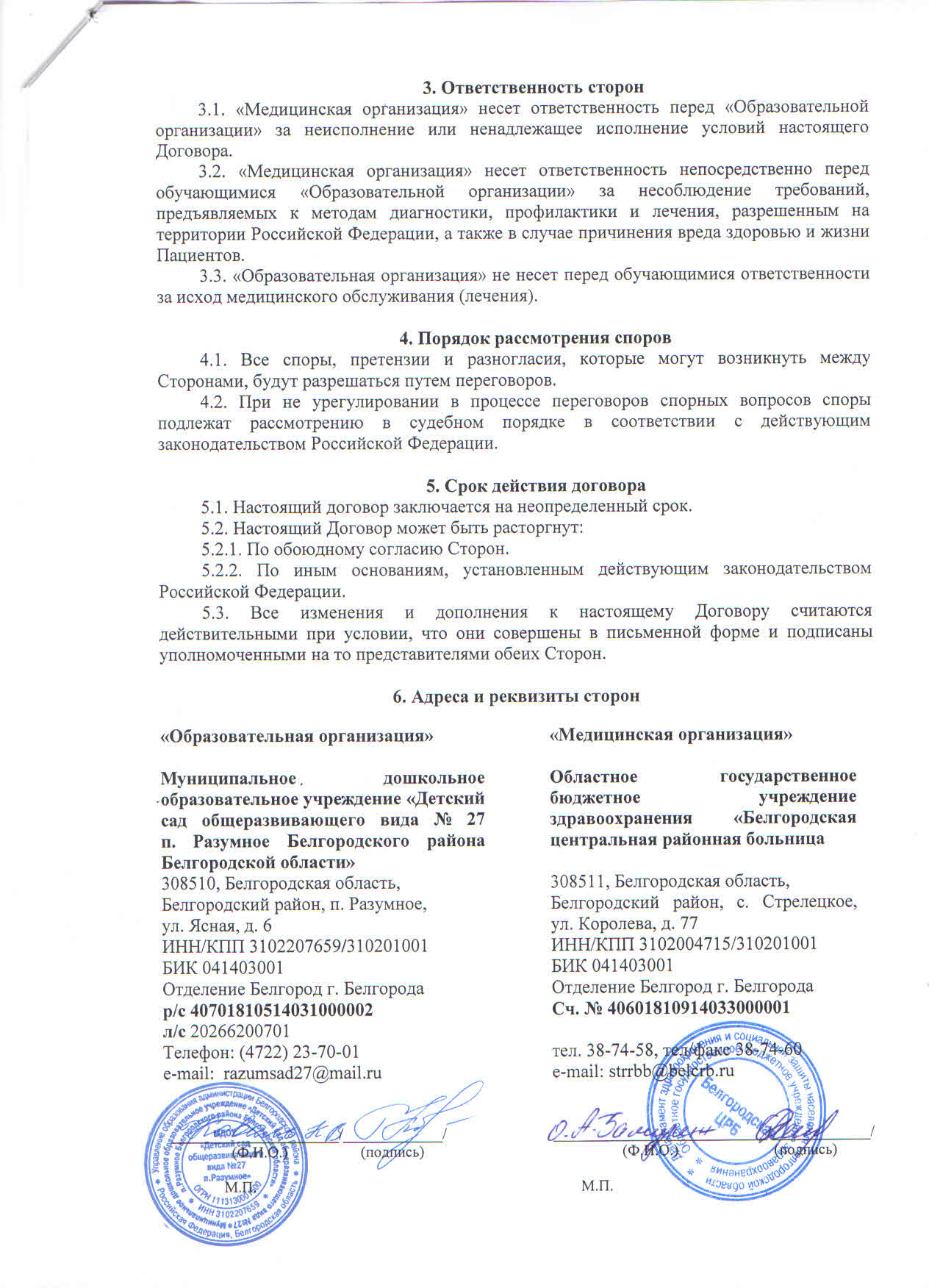 